Becoming your best financial self as you graduate:COVID relation federal loan updates0% interest and no payments required through 9/30/2020 on all federally held loanshttps://studentaid.gov/announcements-events/coronavirus#:~:text=To%20provide%20relief%20to%20student,making%20your%20monthly%20loan%20payment.Know your federal student loansVisit this government site to track and manage your federal loanshttps://studentaid.gov/fsa-id/sign-in/landingKnow your federal student loan servicerDeveloping good creditor relationships is critical to your success!https://studentaid.gov/manage-loans/repayment/servicersKnow your repayment optionsThere are “income based” and several other options to meet everyone’s long term needshttps://studentaid.gov/manage-loans/repayment/plansDeferment & forbearance options: Going back to school, in between jobs, having financial challenges…https://studentaid.gov/manage-loans/lower-payments/get-temporary-reliefKnow your private educational loansContact your lender or loan servicer directlyOR: Check your credit report: www.annualcreditreport.com Protecting your credit“Multiplicity”: One delinquent payment, that covers multiple loans, can mean many credit hitswww.annualcreditreport.com Create a budget that supports your goalsLearn how to pay yourself firstwww.miami.edu/moneymgmt Loan term financial planningGet educated and consult a financial planner as neededhttps://finaid.miami.edu/resources/fiscal-fitness/saving-and-investing/index.htmlDo you have an age specific financial “Life Plan” in place?We all need this so that we can ensure a more secure financial futureSee the next pages for goal setting examples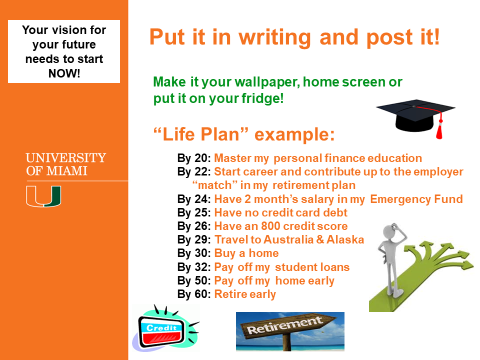 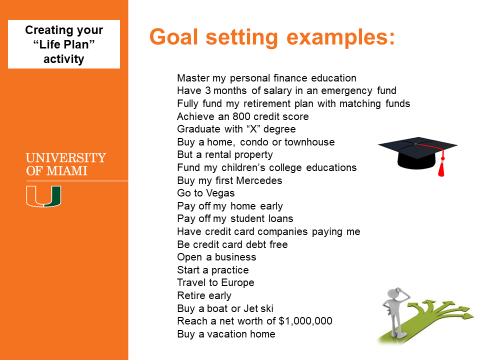 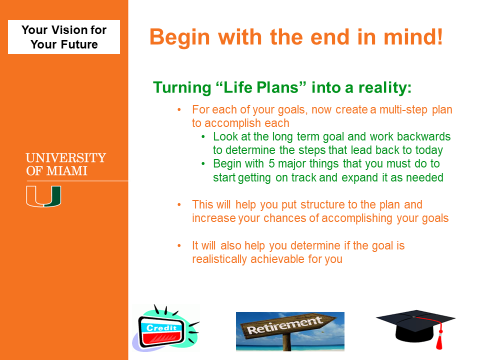 Financial “Life Plan” goal setting:  What will be your future financial accomplishments?  Created: ____/____/______By age _____ I want to ______________________________________________________________By age _____ I want to ______________________________________________________________By age _____ I want to ______________________________________________________________By age _____ I want to ______________________________________________________________By age _____ I want to ______________________________________________________________By age _____ I want to ______________________________________________________________By age _____ I want to ______________________________________________________________Attaining Goal # 1: _______________________________________________________________________By age ________ I have to ___________________________________________________________________ By age ________ I have to ___________________________________________________________________By age ________ I have to ___________________________________________________________________By age ________ I have to ___________________________________________________________________ By age ________ I have to ___________________________________________________________________Attaining Goal # 2: _______________________________________________________________________By age ________ I have to ___________________________________________________________________ By age ________ I have to ___________________________________________________________________By age ________ I have to ___________________________________________________________________By age ________ I have to ___________________________________________________________________ By age ________ I have to ___________________________________________________________________Attaining Goal # 3: ______________________________________________________________________By  age ________ I have to ___________________________________________________________________By age ________ I have to ___________________________________________________________________By age ________ I have to ___________________________________________________________________Continued on reverse sideBy age ________ I have to ___________________________________________________________________By age ________ I have to ___________________________________________________________________Attaining Goal # 4: _______________________________________________________________________By age ________ I have to ___________________________________________________________________ By age ________ I have to ___________________________________________________________________By age ________ I have to ___________________________________________________________________By age ________ I have to ___________________________________________________________________ By age ________ I have to ___________________________________________________________________Attaining Goal # 5: _______________________________________________________________________By age ________ I have to ___________________________________________________________________ By age ________ I have to ___________________________________________________________________By age ________ I have to ___________________________________________________________________By age ________ I have to ___________________________________________________________________ By age ________ I have to ___________________________________________________________________Attaining Goal # 6: ______________________________________________________________________By age ________ I have to ___________________________________________________________________ By age ________ I have to ___________________________________________________________________By age ________ I have to ___________________________________________________________________By age ________ I have to ___________________________________________________________________ By age ________ I have to ___________________________________________________________________Attaining Goal # 7: ______________________________________________________________________By age ________ I have to ___________________________________________________________________ By age ________ I have to ___________________________________________________________________By age ________ I have to ___________________________________________________________________By age ________ I have to ___________________________________________________________________ By age ________ I have to ___________________________________________________________________